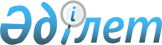 Об установлении ставок ввозных таможенных пошлин Единого таможенного тарифа Евразийского экономического союза в отношении отдельных видов товаров, а также о внесении изменений в некоторые решения Комиссии Таможенного союза и Совета Евразийской экономической комиссииРешение Совета Евразийской экономической комиссии от 5 апреля 2022 года № 46.
      В соответствии со статьями 42, 43 и 45 Договора о Евразийском экономическом союзе от 29 мая 2014 года, пунктами 16 и 18 Положения о Евразийской экономической комиссии (приложение № 1 к Договору о Евразийском экономическом союзе от 29 мая 2014 года), статьей 3 Протокола о некоторых вопросах ввоза и обращения товаров на таможенной территории Евразийского экономического союза от 16 октября 2015 года и пунктами 4, 7, 16 и 132 приложения № 1 к Регламенту работы Евразийской экономической комиссии, утвержденному Решением Высшего Евразийского экономического совета от 23 декабря 2014 г. № 98, в целях реализации распоряжения Совета Евразийской экономической комиссии от 17 марта 2022 г. № 12 и обеспечения устойчивости экономик государств – членов Евразийского экономического союза Совет Евразийской экономической комиссии решил:
      1. Установить ставки ввозных таможенных пошлин Единого таможенного тарифа Евразийского экономического союза, утвержденного Решением Совета Евразийской экономической комиссии от 14 сентября 2021 г. № 80, в отношении отдельных видов товаров согласно приложению № 1.
      2. Внести в решения Комиссии Таможенного союза и Совета Евразийской экономической комиссии изменения согласно приложению № 2.
      3. В отношении товаров, помещенных под таможенную процедуру выпуска для внутреннего потребления с применением тарифных льгот, предусмотренных подпунктами 7.1.39 – 7.1.42, 7.1.44 и 7.1.46 пункта 7 Решения Комиссии Таможенного союза от 27 ноября 2009 г. № 130, и включенных в приложение № 1 к настоящему Решению и приложение к решению Коллегии Евразийской экономической комиссии об установлении ставок ввозных таможенных пошлин Единого таможенного тарифа Евразийского экономического союза в отношении отдельных видов товаров, ввозимых на таможенную территорию Евразийского экономического союза в целях обеспечения устойчивости экономик государств – членов Евразийского экономического союза, ограничения по пользованию и (или) распоряжению действуют до даты вступления в силу настоящего пункта в соответствии с абзацем вторым пункта 4 настоящего Решения.
      4. Настоящее Решение вступает в силу по истечении 10 календарных дней с даты его официального опубликования, но не ранее даты вступления в силу решения Коллегии Евразийской экономической комиссии об установлении ставок ввозных таможенных пошлин Единого таможенного тарифа Евразийского экономического союза в отношении отдельных видов товаров, ввозимых на таможенную территорию Евразийского экономического союза в целях обеспечения устойчивости экономик государств – членов Евразийского экономического союза, и распространяется на правоотношения, возникшие с 28 марта 2022 г., за исключением пункта 3 настоящего Решения, пунктов 1 и 3 изменений, предусмотренных приложением № 2 к настоящему Решению.
      Пункт 3 настоящего Решения и пункты 1 и 3 изменений, предусмотренных приложением № 2 к настоящему Решению, вступают в силу по истечении 10 календарных дней с даты официального опубликования настоящего Решения, но не ранее даты вступления в силу решения Коллегии Евразийской экономической комиссии об установлении ставок ввозных таможенных пошлин Единого таможенного тарифа Евразийского экономического союза в отношении отдельных видов товаров, ввозимых на таможенную территорию Евразийского экономического союза в целях обеспечения устойчивости экономик государств – членов Евразийского экономического союза.
      Члены Совета Евразийской экономической комиссии: СТАВКИ
ввозных таможенных пошлин Единого таможенного тарифа Евразийского экономического союза ИЗМЕНЕНИЯ,
вносимые в решения Комиссии Таможенного союза и Совета Евразийской экономической комиссии
      1. Подпункт 7.1.41 пункта 7 Решения Комиссии Таможенного союза от 27 ноября 2009 г. № 130 "О едином таможенно-тарифном регулировании Евразийского экономического союза" признать утратившим силу.
      2. Внести в перечень товаров, в отношении которых Республикой Казахстан в соответствии с обязательствами, принятыми в качестве условия присоединения к Всемирной торговой организации, применяются ставки ввозных таможенных пошлин, более низкие по сравнению со ставками пошлин Единого таможенного тарифа Евразийского экономического союза, и размеров таких ставок пошлин, утвержденный Решением Совета Евразийской экономической комиссии от 14 октября 2015 г. № 59, следующие изменения:
      а) позиции с кодами 0404 10 040 0, 0404 10 060 0, 0404 10 120 9, 0404 10 140 0, 0404 10 160 9, 0404 10 280 0, 0404 10 320 0, 0404 10 340 0, 0404 10 360 0, 0404 10 380 0, 0404 10 480 0, 0404 10 520 0, 0404 10 540 0, 0404 10 560 0, 0404 10 580 0, 0404 10 620 0, 0404 10 720 0, 0404 10 740 0, 0404 10 760 0, 0404 10 780 0, 0404 10 820 0, 0404 10 840 0, 0404 90 210 0, 0404 90 230 0, 0404 90 290 0, 0404 90 810 0, 0404 90 830 0, 0404 90 890 0, 0703 20 000 0, 0709 60 100 2, 0709 60 990 0, 0803 10 100 0, 0805 10 200 0, 0805 10 800 0, 0805 21 000 0, 0805 22 000 0, 0805 29 000 0, 0805 40 000 0, 0805 50 100 0, 0901 21 000 1, 0901 21 000 2, 0901 21 000 8, 0901 22 000 1, 0901 22 000 2, 0901 22 000 8, 0902 10 000 1, 0902 10 000 9, 1108 14 000 0, 1504 10 100 0, 1504 10 990 0, 1504 20 900 0, 1702 90 790 0, 1702 90 950 0, 1901 90 980 0, 2106 90 980 8, 2907 21 000 0, 2936 21 000 0, 2936 22 000 1, 2936 22 000 9, 2936 23 000 0, 2936 24 000 0, 2936 25 000 0, 2936 26 000 0, 2936 27 000 0, 2936 28 000 0, 2936 29 000 1, 2936 29 000 9, 2936 90 000 1, 2936 90 000 2, 2936 90 000 9, 2939 11 000 0, 2939 19 000 0, 2939 20 000 0, 2939 30 000 0, 2939 41 000 0, 2939 42 000 0, 2939 44 000 0, 2939 49 000 0, 2939 51 000 0, 2939 59 000 0, 2939 79 000 0, 3001 20 100 0, 3001 20 900 0, 3001 90 200 0, 3001 90 980 0, 3002 12 000 2, 3002 12 000 3, 3002 12 000 4, 3002 12 000 5, 3002 12 000 9, 3002 13 000 0, 3002 14 000 0, 3002 15 000 0, 3002 41 000 0, 3002 42 000 0, 3002 49 000 1, 3002 49 000 9, 3002 51 000 0, 3002 59 000 0, 3002 90 100 0, 3002 90 300 0, 3002 90 800 0, 3004 10 000 1, 3004 10 000 4, 3004 10 000 5, 3004 10 000 6, 3004 10 000 7, 3004 10 000 8, 3004 20 000 1, 3004 20 000 2, 3004 20 000 4, 3004 20 000 8, 3004 32 000 1, 3004 32 000 8, 3004 39 000 1, 3004 39 000 8, 3004 41 000 0, 3004 42 000 0, 3004 43 000 0, 3004 49 000 1, 3004 49 000 8, 3004 50 000 1, 3004 50 000 2, 3004 50 000 5, 3004 50 000 6, 3004 50 000 9, 3004 60 000 0, 3004 90 000 1, 3004 90 000 2, 3004 90 000 5, 3004 90 000 6, 3004 90 000 8, 3006 10 100 0, 3006 10 900 0, 3006 30 000 0, 3006 40 000 0, 3006 50 000 0, 3006 60 000 1, 3006 60 000 2, 3006 60 000 9, 3504 00 900 0, 3505 10 900 0, 3808 59 000 1, 3822 11 000 0, 3822 12 000 1, 3822 13 000 0, 3822 19 000 1, 3917 40 000 1, 4015 12 000 9, 4016 99 910 1, 4016 99 970 2, 4016 99 970 3, 4811 10 000 0, 4811 41 900 0, 4811 49 000 0, 4822 10 000 0, 4907 00 101 0, 4908 90 000 0, 4911 99 000 0, 5402 11 000 0, 5603 14 100 1, 5607 29 000 0, 5607 49 110 0, 5607 49 190 0, 5607 49 900 0, 5607 50 110 0, 5607 50 900 0, 5607 90 900 0, 5907 00 000 0, 6117 90 000 0, 6804 10 000 0, 6804 22 120 0, 6804 22 300 0, 6804 22 500 0, 6804 22 900 0, 6804 23 000 0, 6804 30 000 0, 6806 90 000 0, 6813 89 000 9, 6902 10 000 0, 6902 20 990 0, 6902 90 000 0, 6903 20 900 0, 6903 90 900 0, 7015 90 000 0, 7017 10 000 0, 7210 90 800 0, 7312 10 850 8, 7317 00 800 1, 7317 00 800 8, 7326 20 000 1, 7326 20 000 2, 7326 20 000 3, 7326 90 940 9, 7326 90 980 4, 7505 22 000 0, 7606 12 920 1, 7606 12 930 9, 7606 12 990 0, 7606 92 000 0, 7607 11 110 9, 7607 11 190 9, 7607 11 900 0, 7607 19 900 1, 7607 19 900 9, 7607 20 100 0, 7607 20 900 0, 7612 90 800 1, 8101 10 000 0, 8104 19 000 0, 8309 90 100 0, 8309 90 900 0, 8408 90 410 1, 8408 90 430 1, 8408 90 450 1, 8408 90 470 1, 8408 90 610 1, 8408 90 810 1, 8418 50 190 0, 8481 40 100 0, 8481 90 000 0, 8501 10 990 0, 8501 51 000 1, 8501 52 200 1, 8507 20 800 1, 8508 60 000 0, 8536 50 110 9, 8539 49 000 0, 8544 42 900 7, 8544 42 900 9, 8609 00 900 9, 9018 31 900 9, 9018 50 900 0, 9018 90 200 0, 9018 90 500 1, 9021 40 000 0, 9021 50 000 0, 9021 90 100 0, 9025 19 200 0, 9025 19 800 9, 9027 90 800 0, 9030 33 990 0, 9402 90 000 0, 9602 00 000 9, 9603 50 000 9, 9603 90 990 0, 9606 10 000 0, 9606 21 000 0, 9606 22 000 0, 9607 11 000 0, 9607 20 100 0, 9607 20 900 0, 9616 10 100 0 и 9616 10 900 0 ТН ВЭД ЕАЭС в графе третьей дополнить знаком сноски "15";
      б) в позиции с кодом 7606 12 920 3 ТН ВЭД ЕАЭС в графе третьей знак сноски "10" заменить знаком сноски "16";
      в) дополнить сносками 15 и 16 следующего содержания:
      "15 Ставка ввозной таможенной пошлины применяется с 1 октября 2022 г.
      16 Ставка ввозной таможенной пошлины Единого таможенного тарифа Евразийского экономического союза применяется с 28 марта 2022 г. по 30 сентября 2022 г. включительно, а также с 1 марта 2023 г.".
      3. Внести в Решение Совета Евразийской экономической комиссии от 17 марта 2022 г. № 37 "О внесении изменений в некоторые решения Комиссии Таможенного союза и об утверждении перечней товаров, ввозимых на таможенную территорию Евразийского экономического союза в целях реализации мер, направленных на повышение устойчивости экономик государств – членов Евразийского экономического союза" следующие изменения:
      а) абзац четвертый пункта 3 признать утратившим силу;
      б) приложение № 1 к указанному Решению изложить в следующей редакции: ПЕРЕЧЕНЬ
продовольственных товаров и товаров, используемых в их производстве, ввозимых на таможенную территорию Евразийского экономического союза в целях реализации мер, направленных на повышение устойчивости экономик государств – членов Евразийского экономического союза
      Примечание. Для целей настоящего перечня необходимо руководствоваться как кодом ТН ВЭД ЕАЭС, так и наименованием товара.";
      в) приложение № 2 к указанному Решению изложить в следующей редакции: ПЕРЕЧЕНЬ
товаров, используемых для производства и реализации продовольственной продукции, ввозимых на таможенную территорию Евразийского экономического союза в целях реализации мер, направленных на повышение устойчивости экономик государств – членов Евразийского экономического союза
      Примечание. Для целей настоящего перечня необходимо руководствоваться как кодом ТН ВЭД ЕАЭС, так и наименованием товара."; 
      г) в приложении № 4 к указанному Решению позиции с кодами 2814 20 000 0, 3919 10 800 0, 6804 21 000 0, 7419 80 000 0, 7616 99 900 8 и 9603 50 000 9 ТН ВЭД ЕАЭС исключить;
      д) в приложении № 6 к указанному Решению: 
      позиции с наименованием "Полиизобутилен" и "Пряжа хлопчатобумажная (кроме швейных ниток), содержащая 85 мас.% или более хлопковых волокон, не расфасованная для розничной продажи" исключить;
      в позиции с наименованием "Пряжа из джутовых волокон или других текстильных лубяных волокон товарной позиции 5303" коды "5307 10 000 0, 5307 20 000 0" ТН ВЭД ЕАЭС заменить кодом "5307 10 000 0" ТН ВЭД ЕАЭС;
      в позиции с наименованием "Ткани из синтетических комплексных нитей, включая ткани, изготавливаемые из материалов товарной позиции 5404" коды "5407 20 190 0,", "5407 42 000 0,", "5407 61 300 0,", "5407 72 000 0, 5407 73 000 0," ТН ВЭД ЕАЭС исключить;
      е) в приложении № 8 к указанному Решению позицию с кодом 2918 12 000 0 ТН ВЭД ЕАЭС исключить.
					© 2012. РГП на ПХВ «Институт законодательства и правовой информации Республики Казахстан» Министерства юстиции Республики Казахстан
				
От РеспубликиАрмения

От РеспубликиБеларусь

От РеспубликиКазахстан

От КыргызскойРеспублики

От РоссийскойФедерации

М. Григорян

И. Петришенко

Б. Султанов

А. Кожошев

А. Оверчук
ПРИЛОЖЕНИЕ № 1
к Решению Совета
Евразийской экономической 
комиссии
от 5 апреля 2022 г. № 46
Код
ТН ВЭД
Наименование позиции
Ставка ввозной таможенной пошлины
(в процентах от таможенной стоимости либо в евро,
либо в долларах США)
0602 90 450 0
– – – – – – черенки укорененные и молодые растения
563С)
0701 90 100 0
– – для производства крахмала
1063С)
0701 90 500 0
– – – молодой, с 1 января по 30 июня
1063С)
0701 90 900 0
– – – прочий
1063С)
0703 10 190 0
– – – прочий
1063С)
0704 90 100 1
– – – белокочанная
1363С)
0706 10 000 1
– – морковь
1263С)
0706 90 900 1
– – – свекла столовая
1263С)
0808 10 800 2
– – – с 1 апреля по 30 июня
0,015 евро за 1 кг63С)
0808 30 900 0
– – прочие
563С)
0810 20 900 0
– – прочие
563С)
0810 40 900 0
– – прочие
563С)
0810 70 000 0
– хурма
563С)
1002 10 000 0
– семенная
563С)
1004 10 000 0
– семенной
563С)
1006 10 100 0
– – для посева
1063С)
1108 14 000 0
– – маниоковый
10, но не менее 0,03 евро за 1 кг63С)
1211 90 860 8
– – – прочие
563С)
1517 90 990 0
– – – прочие
15, но не менее 0,12 евро за 1 кг63С)
1901 10 000 0
– готовые пищевые продукты, предназначенные для детей раннего возраста, расфасованные для розничной продажи
563С)
2710 19 290 0
– – – – – прочие
563С)
2710 19 860 0
– – – – – – светлые масла, вазелиновое масло
563С)
2710 19 980 0
– – – – – – прочие смазочные масла и прочие масла
563С)
2712 10 900 0
– – прочий
563С)
2712 20 900 0
– – прочий
563С)
2712 90 990 0
– – – – прочие
563С)
2804 29 100 0
– – – гелий
563С)
2811 29 300 0
– – – оксиды азота
563С)
2814 20 000 0
– аммиак в водном растворе
563С)
2816 10 000 0
– гидроксид и пероксид магния
563С)
2826 30 000 0
– гексафтороалюминат натрия (синтетический криолит)
5,563С)
2827 20 000 0
– хлорид кальция
563С)
2827 31 000 0
– – магния
563С)
2827 39 850 0
– – – прочие
563С)
2827 60 000 0
– йодиды и йодид оксиды
563С)
2829 90 800 0
– – прочие
563С)
2832 10 000 0
– сульфиты натрия
563С)
2832 30 000 0
– тиосульфаты
563С)
2833 29 200 0
– – – кадмия; хрома; цинка
563С)
2833 29 800 0
– – – прочие
563С)
2836 30 000 0
– водородкарбонат натрия (бикарбонат натрия)
563С)
2836 50 000 0
– карбонат кальция
563С)
2841 61 000 0
– – перманганат калия
563С)
2847 00 000 0
Пероксид водорода, отвержденный или не отвержденный мочевиной
563С)
2903 69 000 0
– – прочие
563С)
2903 79 300 0
– – – галогенированные, содержащие только бром и хлор или содержащие только
фтор и хлор, или содержащие только фтор и бром
563С)
2903 99 800 0
– – – прочие
563С)
2904 10 000 0
– производные, содержащие только сульфогруппы, их соли и сложные этиловые эфиры
563С)
2904 99 000 0
– – прочие
563С)
2905 12 000 0
– – пропан-1-ол (спирт пропиловый) и пропан-2-ол (спирт изопропиловый)
563С)
2905 14 900 0
– – – прочие
563С)
2905 17 000 0
– – додекан-1-ол (спирт лауриловый), гексадекан-1-ол
(спирт цетиловый) и октадекан-1-ол (спирт стеариловый)
363С)
2905 43 000 0
– – маннит
563С)
2905 44 190 0
– – – – прочие
563С)
2905 44 910 0
– – – – содержащий 2 мас.% или менее D-маннита в пересчете на содержание D-глюцита
563С)
2905 44 990 0
– – – – прочие
563С)
2905 45 000 1
– – – синтетический из пропилена
563С)
2905 45 000 9
– – – прочий
563С)
2905 49 000 0
– – прочие
563С)
2906 11 000 0
– – ментол
563С)
2906 29 000 0
– – прочие
563С)
2907 12 000 0
– – крезолы и их соли
563С)
2907 15 100 0
– – – 1-нафтол
563С)
2907 19 900 0
– – – прочие
563С)
2907 21 000 0
– – резорцин и его соли
0,2 евро за 1 кг63С)
2908 19 000 0
– – прочие
563С)
2910 30 000 0
– 1-хлор-2,3-эпоксипропан (эпихлоргидрин)
5,563С)
2910 90 000 0
– прочие
563С)
2912 11 000 0
– – метаналь (формальдегид)
563С)
2912 19 000 0
– – прочие
563С)
2912 29 000 0
– – прочие
563С)
2914 22 000 0
– – циклогексанон и метилциклогексаноны
563С)
2914 39 000 0
– – прочие
563С)
2914 50 000 0
– кетонофенолы и кетоны, содержащие другую кислородсодержащую функциональную группу
563С)
2914 79 000 0
– – прочие
563С)
2915 29 000 0
– – прочие
563С)
2915 40 000 0
– кислоты моно-, ди- или трихлоруксусные, их соли и сложные эфиры
563С)
2915 50 000 0
– пропионовая кислота, ее соли и сложные эфиры
563С)
2915 70 500 0
– – стеариновая кислота, ее соли и сложные эфиры
563С)
2915 90 700 0
– – прочие
563С)
2916 19 100 0
– – – ундециловые кислоты, их соли и сложные эфиры
563С)
2916 19 950 0
– – – прочие
563С)
2917 12 000 0
– – адипиновая кислота, ее соли и сложные эфиры
563С)
2917 19 100 0
– – – малоновая кислота, ее соли и сложные эфиры
563С)
2917 19 900 0
– – – прочие
563С)
2918 11 000 0
– – молочная кислота, ее соли и сложные эфиры
563С)
2918 12 000 0
– – винная кислота
563С)
2918 14 000 0
– – лимонная кислота
0,05 евро за 1 кг63С)
2918 15 000 0
– – соли и сложные эфиры лимонной кислоты
563С)
2918 16 000 0
– – глюконовая кислота, ее соли и сложные эфиры
563С)
2918 19 300 0
– – – холевая кислота, 3-a,12-a-дигидрокси-5-b-холан-24-овая кислота (дезоксихолевая кислота),
их соли и сложные эфиры
563С)
2918 19 980 0
– – – прочие
563С)
2918 21 000 0
– – салициловая кислота и ее соли
563С)
2918 22 000 0
– – o-ацетилсалициловая кислота, ее соли и сложные эфиры
563С)
2918 23 000 0
– – сложные эфиры салициловой кислоты прочие и их соли
563С)
2918 29 000 0
– – прочие
563С)
2918 30 000 0
– кислоты карбоновые, содержащие альдегидную или кетонную группу,
но не содержащие другую кислородсодержащую функциональную группу, их ангидриды,
галогенангидриды, пероксиды, пероксикислоты и их производные
563С)
2920 90 100 0
– – эфиры серной и угольной кислот сложные и их соли, и их галогенированные,
сульфированные, нитрованные или нитрозированные производные
563С)
2921 13 000 0
– – 2-(N,N-диэтиламин)этилхлорид гидрохлорид
563С)
2921 21 000 0
– – этилендиамин и его соли
563С)
2921 29 000 0
– – прочие
563С)
2921 30 990 0
– – прочие
563С)
2921 44 000 0
– – дифениламин и его производные; соли этих соединений
563С)
2921 49 000 9
– – – прочие
563С)
2921 59 900 0
– – – прочие
563С)
2922 15 000 0
– – триэтаноламин
563С)
2922 19 400 0
– – – соли триэтаноламина
563С)
2922 19 700 0
– – – прочие
563С)
2922 31 000 0
– – амфепрамон (INN), метадон (INN) и норметадон (INN); соли этих соединений
563С)
2922 41 000 0
– – лизин и его сложные эфиры; соли этих соединений
563С)
2922 42 000 0
– – глутаминовая кислота и ее соли
563С)
2922 43 000 0
– – антраниловая кислота и ее соли
563С)
2922 49 850 0
– – – прочие
563С)
2923 10 000 0
– холин и его соли
563С)
2923 20 000 0
– лецитины и фосфоаминолипиды прочие
563С)
2923 90 000 9
– – прочие
363С)
2924 11 000 0
– – мепробамат (INN)
363С)
2924 12 000 0
– – фторацетамид (ISO), монокротофос (ISO) и фосфамидон (ISO)
363С)
2924 19 000 9
– – – прочие
363С)
2924 23 000 0
– – 2-ацетамидобензойная кислота (N-ацетилантраниловая кислота) и ее соли
563С)
2924 24 000 0
– – этинамат (INN)
563С)
2924 29 100 0
– – – лидокаин (INN)
363С)
2925 11 000 0
– – сахарин и его соли
563С)
2925 12 000 0
– – глутетимид (INN)
563С)
2925 19 200 0
– – – 3,3′,4,4′,5,5′,6,6′-октабром-N,N′-этилендифталимид; N,N′-этиленбис(4,5-дибромгексагидро-3,6-метанфталимид)
563С)
2925 19 950 0
– – – прочие
563С)
2925 21 000 0
– – хлордимеформ (ISO)
563С)
2925 29 000 0
– – прочие
563С)
2928 00 900 9
– – прочие
563С)
2929 90 000 0
– прочие
563С)
2930 10 000 0
– 2-(N,N-диметиламино)этантиол
563С)
2930 40 100 0
– – метионин (INN)
563С)
2930 40 900 0
– – прочие
563С)
2930 90 160 0
– – производные цистеина или цистина
563С)
2930 90 950 8
– – – прочие
563С)
2932 19 000 0
– – прочие
563С)
2932 20 100 0
– – фенолфталеин; 1-гидрокси-4-[1-(4-гидрокси-3-метоксикарбонил-1-нафтил)-3-оксо-1Н,
3Н-бензо[де]изохромен-1-ил]-6-октадецилокси-2-нафтойная кислота;
3′-хлор-6′-циклогексиламиноспиро [изобензофуран-1(3Н),9′-ксантен]-3-он;
6′-(N-этил-п-толуидино)-2′-метилспиро[изобензофуран-1(3Н),9′-ксантен]-3-он;
метил-6-докосилокси-1-гидрокси-4-[1-(4-гидрокси-3-метил-1-фенантрил)-3-оксо-
1Н,3Н-нафто[1,8-cd]пиран-1-ил]нафталин-2-карбоксилат
563С)
2932 20 200 0
– – гамма-бутиролактон
563С)
2932 20 900 0
– – прочие
563С)
2933 11 100 0
– – – пропифеназон (INN)
363С)
2933 11 900 0
– – – прочие
563С)
2933 19 100 0
– – – фенилбутазон (INN)
363С)
2933 21 000 0
– – гидантоин и его производные
563С)
2933 29 100 0
– – – нафазолина гидрохлорид (INNM) и нафазолина нитрат (INNM); фентоламин (INN);
толазолина гидрохлорид (INNM)
363С)
2933 33 000 9
– – – прочие
563С)
2933 49 900 0
– – – прочие
563С)
2933 52 000 0
– – малонилмочевина (барбитуровая кислота) и ее соли
563С)
2933 53 100 0
– – – фенобарбитал (INN), барбитал (INN) и их соли
363С)
2933 53 900 0
– – – прочие
563С)
2933 54 000 0
– – прочие производные малонилмочевины (барбитуровой кислоты); соли этих соединений
563С)
2933 55 000 0
– – лопразолам (INN), меклоквалон (INN), метаквалон (INN) и зипепрол (INN); соли этих соединений
363С)
2933 59 200 0
– – – 1,4-диазобицикло[2,2,2]октан (триэтилендиамин)
363С)
2933 61 000 0
– – меламин
563С)
2933 69 100 0
– – – атразин (ISO); пропазин (ISO); симазин (ISO); гексагидро-1,3,5-тринитро-1,3,5-триазин
(гексоген, триметилентринитрамин)
563С)
2933 69 400 0
– – – метенамин (INN) (гексаметилентетрамин); 2,6-ди-трет-бутил-4-[4,6-бис(октилтио)-1,3,5-триазин-2-ил-амино]фенол
563С)
2933 99 200 0
– – – индол, 3-метилиндол (скатол), 6-аллил-6,7-дигидро-5Н-дибенз[с,е]азепин (азапетин), фениндамин (INN) и их соли;
имипрамин гидрохлорид (INNM)
363С)
2933 99 500 0
– – – 2,4-ди-трет-бутил-6-(5-хлоробензотриазол-2-ил)фенол
363С)
2934 20 800 0
– – прочие
563С)
2934 30 100 0
– – тиэтилперазин (INN); тиоридазин (INN) и его соли
363С)
2934 30 900 0
– – прочие
563С)
2934 91 000 0
– – аминорекс (INN), бротизолам (INN), клотиазепам (INN), клоксазолам (INN), декстроморамид (INN),
галоксазолам (INN), кетазолам (INN),
мезокарб (INN), оксазолам (INN), пемолин (INN), фендиметразин (INN), фенметразин (INN) и суфентанил (INN);
соли этих соединений
563С)
2934 99 600 1
– – – – хлорпротиксен (INN); теналидин (INN) и его тартраты и малеаты; фуразолидон (INN)
363С)
2934 99 600 9
– – – – прочие
563С)
2935 10 000 0
– N-метилперфтороктансульфонамид
563С)
2935 20 000 0
– N-этилперфтороктансульфонамид
563С)
2935 30 000 0
– N-этил-N-(2-гидроксиэтил) перфтороктансульфонамид
563С)
2935 40 000 0
– N-(2-гидроксиэтил)-N-метилперфтороктансульфонамид
563С)
2935 50 000 0
– прочие перфтороктансульфонамиды
563С)
2935 90 300 0
– – 3-(1-[7-(гексадецилсульфониламино)-1Н-индол-3-ил]-3-оксо-1Н,3Н-нафто[1,8-cd]-пиран-1-ил)-N,N-диметил-1Н
-индол-7-сульфонамид;метосулам (ISO)
563С)
2935 90 900 9
– – – прочие
563С)
2936 21 000 0
– – витамины A и их производные
363С)
2936 22 000 1
– – – кокарбоксилаза
6,563С)
2936 22 000 9
– – – прочие
563С)
2936 23 000 0
– – витамин B2 и его производные
563С)
2936 24 000 0
– – кислота D- или DL-пантотеновая (витамин B5) и ее производные
563С)
2936 25 000 0
– – витамин B6 и его производные
563С)
2936 26 000 0
– – витамин B12 и его производные
563С)
2936 27 000 0
– – витамин C и его производные
363С)
2936 28 000 0
– – витамин E и его производные
363С)
2936 29 000 1
– – – витамин B9 и его производные; витамин H и его производные
563С)
2936 29 000 9
– – – прочие
363С)
2936 90 000 1
– – природные концентраты витаминов
563С)
2936 90 000 2
– – – смеси витаминов, в том числе в любом растворителе
363С)
2936 90 000 9
– – – прочие
563С)
2938 10 000 0
– рутозид (рутин) и его производные
563С)
2938 90 300 0
– – глицирризиновая кислота и глицирризинаты
563С)
2939 11 000 0
– – концентраты из маковой соломки; бупренорфин (INN), кодеин, дигидрокодеин (INN), этилморфин,
эторфин (INN), героин, гидрокодон (INN),
гидроморфон (INN), морфин, никоморфин (INN), оксикодон (INN), оксиморфон (INN), фолкодин (INN),
тебакон (INN) и тебаин; соли этих соединений
563С)
2939 19 000 0
– – прочие
563С)
2939 20 000 0
– алкалоиды хинного дерева и их производные; соли этих соединений
563С)
2939 30 000 0
– кофеин и его соли
563С)
2939 41 000 0
– – эфедрин и его соли
563С)
2939 42 000 0
– – псевдоэфедрин (INN) и его соли
563С)
2939 44 000 0
– – норэфедрин и его соли
563С)
2939 49 000 0
– – прочие
563С)
2939 51 000 0
– – фенетиллин (INN) и его соли
563С)
2939 59 000 0
– – прочие
563С)
2939 79 000 0
– – прочие
563С)
2940 00 000 0
Сахара химически чистые, кроме сахарозы, лактозы, мальтозы, глюкозы и фруктозы; простые эфиры сахаров, ацетали
сахаров и сложные эфиры сахаров, их соли, кроме продуктов товарной позиции 2937, 2938 или 2939
563С)
2942 00 000 0
Соединения органические прочие
363С)
3001 20 100 0
– – человеческого происхождения
6,563С)
3001 20 900 0
– – прочие
6,563С)
3001 90 200 0
– – человеческого происхождения
6,563С)
3001 90 980 0
– – – прочие
6,563С)
3002 12 000 2
– – – – прочие
363С)
3002 12 000 3
– – – – гемоглобин, глобулины крови и сывороточные глобулины
363С)
3002 12 000 4
– – – – – – факторы свертываемости крови
363С)
3002 12 000 5
– – – – – – прочие
363С)
3002 12 000 9
– – – – – прочие
363С)
3002 13 000 0
– – иммунологические продукты, несмешанные, не расфасованные в виде дозированных лекарственных форм или в
формы или упаковки для розничной продажи
363С)
3002 14 000 0
– – иммунологические продукты, смешанные, не расфасованные в виде дозированных лекарственных форм или в формы
или упаковки для розничной продажи
363С)
3002 15 000 0
– – иммунологические продукты, расфасованные в виде дозированных лекарственных форм или в формы или упаковки
для розничной продажи
363С)
3002 41 000 0
– – вакцины для людей
263С)
3002 42 000 0
– – вакцины ветеринарные
363С)
3002 49 000 1
– – – культуры микроорганизмов
563С)
3002 49 000 9
– – – прочие
6,563С)
3002 51 000 0
– – продукты для клеточной терапии
6,563С)
3002 59 000 0
– – прочие
6,563С)
3002 90 100 0
– – кровь человеческая
6,563С)
3002 90 300 0
– – кровь животных, приготовленная для использования в терапевтических, профилактических или диагностических
целях
6,563С)
3002 90 800 0
– – прочие
6,563С)
3004 10 000 1
– – – содержащие в качестве основного действующего вещества только: ампициллина тригидрат или ампициллина 
натриевую соль, или бензилпенициллина соли и соединения, или карбенициллин, или оксациллин, или сулациллин 
(сультамициллин), или феноксиметилпенициллин
463С)
3004 10 000 4
– – – – расфасованные или представленные в виде дозированных лекарственных форм, но не упакованные для розничной 
продажи
363С)
3004 10 000 5
– – – – прочие
463С)
3004 10 000 6
– – – – содержащие в качестве основного действующего вещества только стрептомицина сульфат
6,563С)
3004 10 000 7
– – – – прочие
563С)
3004 10 000 8
– – – прочие
6,563С)
3004 20 000 1
– – – содержащие в качестве основного действующего вещества только: амикацин или гентамицин, или гризеофульвин, 
или доксициклин, или доксорубицин, или канамицин, или кислоту фузидиевую и ее натриевую соль, или левомицетин 
(хлорамфеникол) и его соли, или линкомицин, или метациклин, или нистатин, или рифампицин, или цефазолин, или 
цефалексин, или цефалотин, или эритромицина основание
463С)
3004 20 000 2
– – – прочие
363С)
3004 20 000 4
– – – содержащие в качестве основного действующего вещества только эритромицина основание или канамицина сульфат
563С)
3004 20 000 8
– – – прочие
563С)
3004 32 000 1
– – – расфасованные в формы или упаковки для розничной продажи и содержащие в качестве основного действующего
вещества только флуоцинолон
463С)
3004 32 000 8
– – – прочие
363С)
3004 39 000 1
– – – расфасованные в формы или упаковки для розничной продажи
363С)
3004 39 000 8
– – – прочие
563С)
3004 41 000 0
– – содержащие эфедрин или его соли
563С)
3004 42 000 0
– – содержащие псевдоэфедрин (INN) или его соли
563С)
3004 43 000 0
– – содержащие норэфедрин или его соли
563С)
3004 49 000 1
– – – расфасованные в формы или упаковки для розничной продажи и содержащие в качестве основного действующего
вещества только:
кофеин-бензоат натрия или ксантинола никотинат, или папаверин, или пилокарпин, или теобромин, или теофиллин
563С)
3004 49 000 8
– – – прочие
563С)
3004 50 000 1
– – – содержащие в качестве основного действующего вещества только: кислоту аскорбиновую (витамин С) или кислоту 
никотиновую, или кокарбоксилазу, или никотинамид, или пиридоксин, или тиамин и его соли (витамин В1), или 
цианокобаламин (витамин В12)
463С)
3004 50 000 2
– – – прочие
463С)
3004 50 000 5
– – – содержащие в качестве основного действующего вещества только альфа-токоферола ацетат (витамин Е)
463С)
3004 50 000 6
– – – содержащие в качестве основного действующего вещества только: кокарбоксилазу или кислоту аскорбиновую 
(витамин С), или цианокобаламин (витамин В12)
563С)
3004 50 000 9
– – – прочие
563С)
3004 60 000 0
– прочие, содержащие противомалярийные активные (действующие) вещества, указанные в примечании к субпозициям 2 
к данной группе
363С)
3004 90 000 1
– – – содержащие йод или соединения йода
563С)
3004 90 000 2
– – – прочие
363С)
3004 90 000 5
– – – содержащие йод или соединения йода
563С)
3004 90 000 6
– – – – содержащие в качестве основного действующего вещества только: кислоту ацетилсалициловую или парацетамол, 
или рибоксин (инозин), или поливинилпирролидон
363С)
3004 90 000 8
– – – – прочие
363С)
3005 10 000 0
– материал перевязочный адгезивный и прочие изделия, имеющие липкий слой
563С)
3005 90 100 0
– – вата и изделия из ваты
563С)
3005 90 310 0
– – – – марля и изделия из марли
563С)
3005 90 500 0
– – – – прочие
563С)
3005 90 990 0
– – – прочие
563С)
3006 10 100 0
– – кетгут хирургический стерильный
363С)
3006 10 300 1
– – – из трикотажного полотна машинного или ручного вязания, кроме ворсового полотна
863С)
3006 10 300 9
– – – прочие
6,563С)
3006 10 900 0
– – прочие
363С)
3006 30 000 0
– препараты контрастные для рентгенографических обследований; реагенты диагностические, предназначенные для 
введения больным
363С)
3006 40 000 0
– цементы зубные и материалы для пломбирования зубов прочие; цементы, реконструирующие кость
363С)
3006 50 000 0
– сумки санитарные и наборы для оказания первой помощи
563С)
3006 60 000 1
– – – расфасованные в формы или упаковки для розничной продажи
563С)
3006 60 000 2
– – – прочие
6,563С)
3006 60 000 9
– – на основе спермицидов
6,563С)
3006 70 000 0
– препараты в виде геля, предназначенные для использования в медицине или ветеринарии в качестве смазки для частей 
тела при хирургических операциях или физических исследованиях или в качестве связующего агента между телом и 
медицинскими инструментами
563С)
3203 00 100 9
– – прочие
363С)
3204 18 000 0
– – красящие вещества каратеноидные и препараты, изготовленные на их основе
563С)
3204 19 000 0
– – прочие, включая смеси двух или более красящих веществ субпозиций 3204 11 – 3204 19
563С)
3215 90 000 0
– прочие
563С)
3507 90 900 0
– – прочие
563С)
3805 10 100 0
– – скипидар живичный
563С)
3808 52 000 0
– – ДДТ (ISO) (клофенотан (INN)), в упаковках нетто-массой не более 300 г
363С)
3808 59 000 1
– – – содержащие 4,6-динитро-о-крезол (ДНОК (ISO)) или его соли, или трибутилолова соединения, или смеси указанных 
веществ
563С)
3808 59 000 5
– – – – инсектициды, родентициды, фунгициды, гербициды, средства дезинфицирующие, содержащие алахлор (ISO) или 
алдикарб (ISO), или азинофос метил (ISO), или карбофуран (ISO), или эндосульфан (ISO), или 
перфтороктансульфоновую кислоту и ее соли, или перфтороктансульфонамиды, или перфтороктансульфонилфторид, 
или трихлорфон (ISO)
563С)
3808 59 000 9
– – – – прочие
363С)
3808 61 000 1
– – – содержащие альфа-циперметрин (ISO), бифентрин (ISO), цифлутрин (ISO), дельтаметрин (INN, ISO), этофенпрокс 
(INN) или лямбда-цигалотрин (ISO)
363С)
3808 61 000 2
– – – содержащие хлорфенапир (ISO)
563С)
3808 61 000 3
– – – содержащие бендиокарб (ISO), фенитротион (ISO), малатион (ISO), пиримифос-метил (ISO) или пропоксур (ISO)
563С)
3808 62 000 1
– – – содержащие альфа-циперметрин (ISO), бифентрин (ISO), цифлутрин (ISO), дельтаметрин (INN, ISO), этофенпрокс 
(INN) или лямбда-цигалотрин (ISO)
363С)
3808 62 000 2
– – – содержащие хлорфенапир (ISO)
563С)
3808 62 000 3
– – – содержащие бендиокарб (ISO), фенитротион (ISO), малатион (ISO), пиримифос-метил (ISO) или пропоксур (ISO)
563С)
3808 69 000 1
– – – содержащие альфа-циперметрин (ISO), бифентрин (ISO), цифлутрин (ISO), дельтаметрин (INN, ISO), этофенпрокс 
(INN) или лямбда-цигалотрин (ISO)
363С)
3808 69 000 2
– – – содержащие хлорфенапир (ISO)
563С)
3808 69 000 3
– – – содержащие бендиокарб (ISO), фенитротион (ISO), малатион (ISO), пиримифос-метил (ISO) или пропоксур (ISO)
563С)
3808 91 200 0
– – – на основе хлорированных углеводородов
563С)
3808 91 350 0
– – – на основе карбаматов
563С)
3808 91 450 0
– – – на основе фосфорорганических соединений
563С)
3808 91 800 0
– – – прочие
563С)
3808 92 100 0
– – – – препараты на основе соединений меди
363С)
3808 92 200 0
– – – – прочие
563С)
3808 92 300 0
– – – – на основе дитиокарбаматов
563С)
3808 92 400 0
– – – – на основе бензимидазолов
563С)
3808 92 500 0
– – – – на основе диазолов или триазолов
563С)
3808 92 600 0
– – – – на основе диазинов или морфолинов
563С)
3808 92 800 0
– – – – прочие
563С)
3808 93 110 0
– – – – на основе феноксифитогормонов
363С)
3808 93 130 0
– – – – на основе триазинов
563С)
3808 93 150 0
– – – – на основе амидов
563С)
3808 93 190 0
– – – – на основе карбаматов
563С)
3808 93 210 0
– – – – на основе производных динитроанилина
563С)
3808 93 230 0
– – – – на основе производных карбамида, урацила или сульфонилкарбамида
563С)
3808 93 290 0
– – – – прочие
563С)
3808 93 300 0
– – – противовсходовые средства
563С)
3808 93 900 0
– – – регуляторы роста растений
563С)
3808 94 100 0
– – – на основе четвертичных аммониевых солей
563С)
3808 94 300 0
– – – на основе галогенированных соединений
563С)
3808 94 800 0
– – – прочие
563С)
3808 99 200 0
– – – родентициды
563С)
3808 99 800 0
– – – прочие
363С)
3822 11 000 0
– – для определения малярии
363С)
3822 12 000 1
– – – иммунологические продукты
363С)
3822 13 000 0
– – для определения группы крови
6,563С)
3822 19 000 1
– – – иммунологические продукты
363С)
3902 20 000 0
– полиизобутилен
6,563С)
3904 22 000 9
– – – прочий
6,563С)
3904 50 900 0
– – прочие
6,563С)
3904 90 000 0
– прочие
6,563С)
3905 30 000 0
– спирт поливиниловый, содержащий или не содержащий негидролизованные ацетатные группы
6,563С)
3905 99 901 0
– – – – поливинилпирролидон
563С)
3905 99 909 0
– – – – прочие
6,563С)
3906 90 100 0
– – поли[N-(3-гидроксиимино-1,1-диметилбутил)акриламид]
6,563С)
3906 90 900 7
– – – – прочие
6,563С)
3909 40 000 0
– феноло-альдегидные смолы
6,563С)
3912 11 000 9
– – – прочие
563С)
3912 39 200 0
– – – гидроксипропилцеллюлоза
563С)
3912 90 100 0
– – эфиры целлюлозы сложные
563С)
3912 90 900 0
– – прочие
563С)
3913 90 000 0
– прочие
563С)
3916 20 000 0
– из полимеров винилхлорида
6,563С)
3916 90 900 0
– – прочие
6,563С)
3917 40 000 1
– – для гражданских воздушных судов5)
563С)
3919 10 800 0
– – прочие
6,563С)
3919 90 000 0
– прочие
6,563С)
3920 20 290 0
– – – прочие
6,563С)
3920 43 100 9
– – – – прочие
6,563С)
3923 21 000 0
– – из полимеров этилена
6,563С)
3923 29 100 0
– – – из поливинилхлорида
6,563С)
3924 90 000 9
– – прочие
6,563С)
3926 90 970 1
– – – – фильтрэлементы (включая мембраны для гемодиализа) для медицинской промышленности
6,563С)
5101 21 000 0
– – шерсть стриженая
363С)
5105 29 000 0
– – прочая
563С)
5111 11 000 0
– – с поверхностной плотностью не более 300 г/м²
1063С)
5111 20 000 0
– прочие, смешанные в основном или исключительно с химическими нитями
1063С)
5111 30 100 0
– – с поверхностной плотностью не более 300 г/м²
1063С)
5205 12 000 0
– – линейной плотности менее 714,29 дтекс, но не менее 232,56 дтекс (выше 14 метрического номера, но не выше 43 
метрического номера)
563С)
5205 13 000 0
– – линейной плотности менее 232,56 дтекс, но не менее 192,31 дтекс (выше 43 метрического номера, но не выше 52 
метрического номера)
563С)
5205 22 000 0
– – линейной плотности менее 714,29 дтекс, но не менее 232,56 дтекс (выше 14 метрического номера, но не выше 43 
метрического номера)
563С)
5205 23 000 0
– – линейной плотности менее 232,56 дтекс, но не менее 192,31 дтекс (выше 43 метрического номера, но не выше 52 
метрического номера)
563С)
5205 24 000 0
– – линейной плотности менее 192,31 дтекс, но не менее 125 дтекс (выше 52 метрического номера, но не выше 80 
метрического номера)
563С)
5207 10 000 0
– содержащая 85 мас.% или более хлопковых волокон
563С)
5301 21 000 0
– – мятый или трепаный
1063С)
5307 20 000 0
– многокруточная (крученая) или однокруточная
563С)
5401 10 120 0
– – – – нити полиэфирные, обвитые хлопковыми волокнами
563С)
5401 10 160 0
– – – – текстурированные нити
563С)
5401 10 180 0
– – – – прочие
563С)
5401 10 900 0
– – расфасованные для розничной продажи
563С)
5401 10 140 0
– – – – прочие
563С)
5401 20 100 0
– – не расфасованные для розничной продажи
563С)
5401 20 900 0
– – расфасованные для розничной продажи
563С)
5402 11 000 0
– – из арамидов
1063С)
5402 19 000 1
– – – из анидов, линейной плотности не менее 900 дтекс
563С)
5402 31 000 0
– – нейлоновые или из других полиамидов, линейной плотности одиночной нити не более 50 текс
563С)
5402 34 000 0
– – полипропиленовые
563С)
5402 39 000 0
– – прочие
563С)
5402 46 000 0
– – прочие, полиэфирные, частично ориентированные
563С)
5402 51 000 0
– – нейлоновые или из других полиамидов
563С)
5402 63 000 9
– – – прочие
563С)
5403 39 000 0
– – прочие
563С)
5403 49 000 0
– – прочие
563С)
5404 19 000 0
– – прочие
563С)
5405 00 000 0
Мононити искусственные линейной плотности 67 дтекс или более и с размером поперечного сечения не более 1 мм; 
плоские и аналогичные нити (например, искусственная соломка) из искусственных текстильных материалов с шириной не 
более 5 мм
563С)
5406 00 000 0
Нити комплексные химические (кроме швейных ниток), расфасованные для розничной продажи
563С)
5407 20 190 0
– – – 3 м или более
863С)
5407 42 000 0
– – окрашенные
863С)
5407 61 100 0
– – – неотбеленные или отбеленные
863С)
5407 61 300 0
– – – окрашенные
863С)
5407 61 500 0
– – – из нитей различных цветов
863С)
5407 72 000 0
– – окрашенные
763С)
5407 73 000 0
– – из нитей различных цветов
1063С)
5407 83 000 0
– – из нитей различных цветов
1063С)
5408 10 000 0
– ткани из вискозных нитей высокой прочности
563С)
5408 21 000 0
– – неотбеленные или отбеленные
563С)
5408 22 100 0
– – – шириной более 135 см, но не более 155 см, полотняного переплетения, саржевого переплетения, включая обратную 
саржу, или атласного переплетения
563С)
5408 23 000 0
– – из нитей различных цветов
563С)
5408 24 000 0
– – напечатанные
563С)
5408 32 000 0
– – окрашенные
563С)
5408 33 000 0
– – из нитей различных цветов
563С)
5408 34 000 0
– – напечатанные
563С)
5505 10 100 0
– – нейлоновых или из прочих полиамидов
563С)
5506 20 000 0
– полиэфирные
563С)
5508 10 100 0
– – не расфасованные для розничной продажи
563С)
5508 10 900 0
– – расфасованные для розничной продажи
563С)
5508 20 900 0
– – расфасованные для розничной продажи
563С)
5509 62 000 0
– – смешанная в основном или исключительно с хлопковыми волокнами
563С)
5509 99 000 0
– – прочая
563С)
5510 20 000 0
– пряжа прочая, смешанная в основном или исключительно с шерстью или тонким волосом животных
563С)
5510 30 000 0
– пряжа прочая, смешанная в основном или исключительно с хлопковыми волокнами
563С)
5510 90 000 0
– пряжа прочая
563С)
5511 10 000 0
– из синтетических волокон, содержащая 85 мас.% или более этих волокон
563С)
5511 20 000 0
– из синтетических волокон, содержащая менее 85 мас.% этих волокон
563С)
5512 19 100 0
– – – напечатанные
863С)
5512 99 100 0
– – – напечатанные
863С)
5514 29 000 0
– – ткани прочие
863С)
5514 30 100 0
– – из полиэфирных волокон, полотняного переплетения
863С)
5514 30 500 0
– – ткани из полиэфирных волокон прочие
863С)
5514 30 900 0
– – ткани прочие
863С)
5514 49 000 0
– – ткани прочие
863С)
5515 12 100 0
– – – неотбеленные или отбеленные
1063С)
5515 13 190 0
– – – – прочие
1063С)
5515 21 900 0
– – – прочие
1063С)
5515 99 800 0
– – – прочие
1063С)
5516 12 000 0
– – окрашенные
1063С)
5516 14 000 0
– – напечатанные
1063С)
5516 23 900 0
– – – прочие
1063С)
5516 24 000 0
– – напечатанные
1063С)
5516 32 000 0
– – окрашенные
1063С)
5516 41 000 0
– – неотбеленные или отбеленные
1063С)
5516 93 000 0
– – из пряжи различных цветов
1063С)
5603 14 100 1
– – – – клеенка столовая с поливинилхлоридным покрытием на основе из нетканых материалов
0,17 евро за 1 кг63С)
5603 14 100 9
– – – – прочие
563С)
5603 14 900 0
– – – прочие
563С)
5603 91 900 0
– – – прочие
563С)
5603 92 100 0
– – – с покрытием
563С)
5603 92 900 0
– – – прочие
563С)
5604 90 100 0
– – нить высокопрочная из полиэфиров, из нейлона или прочих полиамидов, или из вискозного волокна, пропитанная или
с покрытием
563С)
5604 90 900 0
– – прочие
563С)
5605 00 000 0
Нить металлизированная, позументная или непозументная, являющаяся текстильной нитью или плоской или аналогичной 
нитью товарной позиции 5404 или 5405, комбинированной с металлом в виде нити, полосы или ленты или порошка, или 
покрытая металлом
563С)
5606 00 990 0
– – прочие
563С)
5607 29 000 0
– – прочие
1063С)
5607 41 000 0
– – упаковочная бечевка или шпагат
1063С)
5607 49 110 0
– – – – плетеные или в оплетке
1063С)
5607 49 190 0
– – – – прочие
1063С)
5607 49 900 0
– – – линейной плотности 50 000 дтекс (5 г/м) или менее
1063С)
5607 50 110 0
– – – – плетеные или в оплетке
1063С)
5607 50 900 0
– – из прочих синтетических волокон
1063С)
5607 90 900 0
– – прочие
863С)
5608 11 200 0
– – – из бечевок, веревок или канатов
3,7563С)
5608 11 800 0
– – – прочие
3,7563С)
5608 19 110 0
– – – – – из бечевок, веревок или канатов
563С)
5608 19 190 0
– – – – – прочие
563С)
5608 19 300 0
– – – – прочие
563С)
5608 19 900 0
– – – прочие
563С)
5608 90 000 0
– прочие
563С)
5609 00 000 0
Изделия из нитей или пряжи, плоских или аналогичных нитей товарной позиции 5404 или 5405, бечевок, веревок, канатов
или тросов, в другом месте не поименованные или не включенные
563С)
5903 10 100 0
– – пропитанные
563С)
5907 00 000 0
Текстильные материалы, иным способом пропитанные или покрытые; расписанные холсты, являющиеся театральными 
декорациями, задниками для художественных студий, или аналогичные
563С)
5911 20 000 0
– ситоткань в готовом или неготовом виде
563С)
5911 40 000 0
– ткани фильтровальные или процеживающие, используемые в прессах для отжима масла или для аналогичных целей, 
включая ткани, изготовленные из человеческого волоса
563С)
5911 90 900 0
– – прочие
563С)
6001 21 000 0
– – из хлопчатобумажной пряжи
863С)
6001 22 000 0
– – из химических нитей
863С)
6001 91 000 0
– – из хлопчатобумажной пряжи
863С)
6001 92 000 0
– – из химических нитей
763С)
6001 99 000 0
– – из прочих текстильных материалов
763С)
6003 20 000 0
– из хлопчатобумажной пряжи
863С)
6003 30 100 0
– – кружево основовязаное
363С)
6004 10 000 0
– содержащие 5 мас.% или более эластомерных нитей, но не содержащие резиновых нитей
363С)
6004 90 000 0
– прочие
863С)
6005 21 000 0
– – неотбеленные или отбеленные
863С)
6005 22 000 0
– – окрашенные
863С)
6005 36 500 0
– – – кружево основовязаное, кроме полотна для гардин или полотна для тюлевых занавесей
863С)
6005 90 900 0
– – прочие
863С)
6006 10 000 0
– из шерстяной пряжи или пряжи из тонкого волоса животных
863С)
6006 21 000 0
– – неотбеленные или отбеленные
863С)
6006 22 000 0
– – окрашенные
863С)
6006 24 000 0
– – напечатанные
763С)
6006 31 100 0
– – – для гардин, включая полотно для тюлевых занавесей
563С)
6006 31 900 0
– – – прочие
563С)
6006 32 100 0
– – – для гардин, включая полотно для тюлевых занавесей
563С)
6006 32 900 0
– – – прочие
563С)
6006 33 100 0
– – – для гардин, включая полотно для тюлевых занавесей
563С)
6006 33 900 0
– – – прочие
563С)
6006 34 100 0
– – – для гардин, включая полотно для тюлевых занавесей
563С)
6006 34 900 0
– – – прочие
563С)
6006 41 000 0
– – неотбеленные или отбеленные
563С)
6006 42 000 0
– – окрашенные
563С)
6006 43 000 0
– – из пряжи различных цветов
563С)
6006 44 000 0
– – напечатанные
563С)
6006 90 000 0
– прочие
863С)
6117 90 000 0
– части
17,563С)
7010 10 000 0
– ампулы
563С)
7010 90 710 0
– – – – – – более 0,055 л
563С)
7010 90 790 0
– – – – – – не более 0,055 л
563С)
7019 90 009 9
– – – – прочие
1363С)
7408 19 900 0
– – – с максимальным размером поперечного сечения не более 0,5 мм
563С)
7410 11 000 0
– – из рафинированной меди
563С)
7607 11 110 9
– – – – – толщиной не менее 0,0046 мм, но менее 0,021 мм
1263С)
7607 11 190 9
– – – – – толщиной не менее 0,0046 мм, но менее 0,021 мм
1263С)
7607 11 900 0
– – – толщиной не менее 0,021 мм, но не более 0,2 мм
1263С)
7607 19 100 0
– – – толщиной менее 0,021 мм
1263С)
7607 19 900 1
– – – – самоклеящаяся
1563С)
7607 19 900 9
– – – – прочая
1263С)
7607 20 100 0
– – толщиной (не считая основы) менее 0,021 мм
1263С)
7607 20 900 0
– – толщиной (не считая основы) не менее 0,021 мм, но не более 0,2 мм
1263С)
7608 20 200 9
– – – прочие
1263С)
7608 20 810 8
– – – – – прочие
863С)
8309 90 100 0
– – закупорочные крышки из свинца; закупорочные крышки из алюминия диаметром более 21 мм
1063С)
8309 90 900 0
– – прочие
1063С)
8408 10 110 0
– – – для морских судов товарных позиций 8901 –8906, буксиров подсубпозиции 8904 00 100 0 и военных кораблей 
субпозиции 8906 10 000
563С)
8408 10 710 0
– – – – для морских судов товарных позиций 8901 – 8906, буксиров подсубпозиции 8904 00 100 0 и военных кораблей 
субпозиции 8906 10 000
563С)
8408 10 790 0
– – – – прочие
563С)
8408 10 910 0
– – – – для морских судов товарных позиций 8901 – 8906, буксиров подсубпозиции 8904 00 100 0 и военных кораблей 
субпозиции 8906 10 000
563С)
8408 90 410 1
– – – – – для гражданских воздушных судов5)
563С)
8408 90 430 1
– – – – – для гражданских воздушных судов5)
563С)
8408 90 450 1
– – – – – для гражданских воздушных судов5)
563С)
8408 90 470 1
– – – – – для гражданских воздушных судов5)
563С)
8408 90 610 1
– – – – – для гражданских воздушных судов5)
563С)
8408 90 810 1
– – – – – для гражданских воздушных судов5)
563С)
8418 50 190 0
– – – прочие
1063С)
8424 49 990 0
– – – – прочие
563С)
8424 82 990 0
– – – – – прочие
563С)
8481 40 100 0
– – из литейного чугуна или стали
963С)
8481 90 000 0
– части
663С)
8501 10 990 0
– – – двигатели постоянного тока
1163С)
8501 51 000 1
– – – асинхронные
563С)
8501 52 200 1
– – – – асинхронные
563С)
8507 20 800 1
– – – силовые аккумуляторы
563С)
8508 60 000 0
– пылесосы прочие
363С)
8528 52 900 9
– – – – – прочие
563С)
8539 39 000 0
– – прочие
563С)
8539 49 000 0
– – прочие
1563С)
9001 40 410 0
– – – – однофокальные
563С)
9001 50 410 0
– – – – однофокальные
563С)
9018 31 100 1
– – – – для инсулина объемом не более 2 мл
563С)
9018 31 100 9
– – – – прочие
563С)
9018 31 900 1
– – – – для инсулина объемом не более 2 мл
563С)
9018 31 900 9
– – – – прочие
763С)
9018 32 100 0
– – – иглы трубчатые металлические
563С)
9018 32 900 0
– – – иглы для наложения швов
563С)
9018 50 900 0
– – оптические
563С)
9018 90 200 0
– – эндоскопы
363С)
9018 90 500 1
– – – системы для взятия и переливания крови, кровезаменителей и инфузионных растворов
563С)
9025 19 200 0
– – – электронные
563С)
9025 19 800 9
– – – – прочие
563С)
9025 90 000 8
– – прочие
563С)
9402 90 000 0
– прочая
563С)ПРИЛОЖЕНИЕ № 2
к Решению Совета
Евразийской экономической
комиссии 
от 5 апреля 2022 г. № 46"ПРИЛОЖЕНИЕ № 1
к Решению Совета 
Евразийской экономической
комиссии от 17 марта 2022 г. № 37(в редакции Решения Совета
Евразийской экономической
комиссии от 2022 г. № )
Код
ТН ВЭД ЕАЭС
Наименование позиции
3505 10 100 0, 3505 10 500 0, 3505 20 100 0, 3505 20 300 0, 3505 20 500 0, 3505 20 900 0
Декстрины и прочие модифицированные крахмалы
3824 99 550 0
Эмульгаторы для жиров"ПРИЛОЖЕНИЕ № 2
к Решению Совета 
Евразийской экономической
комиссии 
от 17 марта 2022 г. № 37 
(в редакции Решения Совета
Евразийской экономической
комиссии от 2022 г. № )
Код
ТН ВЭД ЕАЭС
Наименование позиции
3808 91 100 0
Инсектициды на основе пиретроидов
3917 10 100 0, 3917 10 900 0
Оболочки искусственные из отвержденных протеинов или целлюлозных материалов
3920 10 250 0, 3920 10 280 0, 3920 62 190 5, 3920 99 590 0
Пленка из пластмасс
3923 10 000 0
Коробки, ящики, корзины и аналогичные изделия для упаковки товара
4804 59 100 0
Крафт-бумага и крафт-картон
4810 92 300 0
Бумага и картон только с одним беленым наружным слоем
6806 10 000 1
Минеральная вата (субстрат для выращивания овощей)
8901 90 100 0
Морские грузовые и грузопассажирские плавучие средства